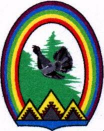 ДУМА ГОРОДА РАДУЖНЫЙХанты-Мансийского автономного округа – Югры РЕШЕНИЕот 28 февраля 2019 года					                        № 435О признании утратившими силу некоторых решений Думы города Радужный 	В соответствии с подпунктом «г» пункта 3.1.2. Соглашения от 20.02.2018 № 13 «О мерах по обеспечению сбалансированности местного бюджета, включающих меры по повышению эффективности использования бюджетных средств и увеличению поступлений налоговых и неналоговых доходов местного бюджета муниципального образования Ханты-Мансийского автономного округа – Югры городской округ город Радужный на 2018 год», заключенного между Департаментом финансов Ханты-Мансийского автономного округа – Югры и главой города Радужный, Планом по постепенной отмене установленных обязательств, не связанных с решением вопросов, отнесенных Конституцией Российской Федерации, федеральными законами, законами Ханты-Мансийского автономного округа – Югры к полномочиям города Радужный, утвержденным распоряжением администрации города Радужный от 27.04.2018 №237р, Дума города решила:	1. Признать утратившими силу следующие решения Думы города Радужный: 	1) решение Думы города от 23.06.2016 № 141 «О дополнительных мерах социальной поддержки отдельным категориям граждан»,    	2) решение Думы города от 29.09.2016 № 154 «О внесении изменений в решение Думы города от 23.06.2016 № 141 «О дополнительных мерах социальной поддержки отдельным категориям граждан»,     	3) решение Думы города Радужный от 28.09.2017 № 276 «О внесении изменений в решение Думы города от 23.06.2016 № 141 «О дополнительных мерах социальной поддержки отдельным категориям граждан».	2. Настоящее решение вступает в силу с 01.01.2020.Председатель Думы города	          Временно исполняющий		          полномочия главы города ________________Г.П. Борщёв	         ____________ Ю.П. Анохин